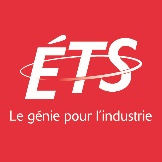 Décanat des étudesIdentification du sujet - PROJETPartie 1 – IdentificationIDENTIFICATION de l’ÉTUDIANT ou l’ÉTUDIANTENom :      Prénom :      Code permanent :      Courriel :      	Discipline Type de projet : Titre du projet de recherche :      IDENTIFICATION DES ENCADRANTSDirection et co-direction interne (É.T.S.)Nom du directeur ou de la directrice:      Nom du codirecteur ou de la codirectrice, s’il y a lieu:      Codirection ou supervision externe  Nom :      Prénom :      Établissement ou entreprise :      Courriel :       *	La codirection externe doit être approuvée par la doyenne des études (article 2.3 du R.É.C.S.). Un curriculum vitae du codirecteur ou de la codirectrice externe doit être fourni :Signature de la doyenne : ____________________________________	Date : ________________IDENTIFICATION DU OU DES PARTENAIRES INDUSTRIELSInscrire le nom ou les noms des entreprises partenaires, s’il y a lieu :      CONFIDENTIALITÉDes informations confidentielles seront-elles utilisées ou générées dans le cadre de la réalisation de la thèse ? 	OUI 	NON  	Si oui, consulter le Document de référence.PROCESSUS DE CONFORMITÉVotre projet de recherche impliquera-t-il le recrutement de participants humains ? 	OUI 	NON Votre projet de recherche impliquera-t-il l’utilisation d’animaux ?	OUI 	NON Votre projet de recherche impliquera-t-il des données ou matériel biologique collectés sur des humains ?	OUI 	NON Votre projet de recherche impliquera-t-il des technologies soumises à des exportations contrôlées ?	OUI 	NON NOTE : Les processus de conformité sont encadrés par des règles et politiques officielles. Dans le doute, veuillez contacter le bureau coordonnateur du Comité d’éthique de la recherche à l’adresse CER@etsmtl.ca (pour la participation d’humains, d’animaux ou de matériel biologique) ou Jack-Éric Vandenbroucke (pour les exportations contrôlées). Aussi, consultez la procédure et le site du Comité d’éthique de la recherche.AUTORISATION DE RÉDIGER EN ANGLAIS La rédaction en anglais doit être autorisée par la doyenne des études. Les motifs recevables pour la rédaction en anglais sont indiqués à la section 4 de la Directive d’application de la Politique linguistique de l’ÉTS.Pour quelle raison principale souhaitez-vous rédiger en anglais:    Veuillez expliquer brièvement le contexte de cette demande :      *	Il doit être démontré qu’il est essentiel que le rapport soit transmis dans son intégralité au partenaire.  **	Les motifs du genre de ceux qui suivent ici ne sont pas recevables : Vouloir travailler en anglais dans le futur / Vouloir parfaire son anglais / Les publications et le vocabulaire du domaine sont en anglais / Vouloir éventuellement écrire des articles en anglais à partir de ses résultats.La demande telle que soumise est :  Acceptée 	Refusée  Signature de la doyenne : _________________________________________        Date : ________________________Partie 2 – Description du projetRÉSUMÉ DU PROJETOBJECTIFSIdentifier le plus précisément l’objectif principal et les objectifs spécifiques de votre projet.JUSTIFICATIONMettre en contexte le problème scientifique ou technologique sur lequel portera votre projet. MÉTHODOLOGIEÉnumérer les étapes qui permettront d’atteindre l’objectif principal de votre projet ainsi que les outils utilisés, les méthodes proposées pour la réalisation de chacune des étapes (ne vous limitez pas à une liste de tâches). RETOMBÉES PRÉVUES ET IMPACT INDUSTRIELIndiquer la portée de votre contribution sur le plan scientifique, technologique, social, économique ou environnemental.Partie 3 – SignaturesSignature de l’étudiant ou de l’étudiante ______________________________________	Date ____________________J’approuve la description du sujet présentée par l’étudiant ou l’étudiante :Signature du directeur ou de la directrice de projet _______________________________	Date __________________Signature du codirecteur ou de la codirectrice, s'il y a lieu __________________________	Date __________________S’il vous plaît, compléter, faire signer par l’étudiant ou l’étudiante et par la personne qui dirige (et co-dirige, s’il y a lieu) et remettre par courriel à l’agente de gestion des études de votre programme au Bureau des cycles supérieurs. Note : On peut convertir en P.D.F. une fois complété, pour faciliter les signatures.Partie 4 – Informations sur projet externeCette section est à l’intention des étudiants et étudiantes qui réalisent leur projet de maîtrise en tout ou en partie dans une entreprise ou chez un partenaire externe à l’ÉTS. Elle sert à recueillir l’information qui permettra d’émettre une lettre d’attestation à l’intention du partenaire externe.Nom et prénom de l’étudiant ou étudiante : Code permanent : 	Nom du directeur ou de la directrice de recherche ou de programme : Type de programme : Discipline : Type d’activité de synthèse : Identification de l’organisation partenaire : 	Nom de la personne qui supervise ou co-dirige: 	Adresse courriel : 	Si l’entreprise ou l’organisme où vous travaillerez est situé hors-Canada, 	Veuillez s’il vous plaît préciser le pays : Sessions durant lesquelles une présence chez le partenaire sera requise:	De : 	Année : 		Session : 	À : 	Année :  		Session : Dates prévues de début et de fin du projet :Du :  	Au : Nombre d’heures moyen par semaine chez le partenaire : Modalités de rémunération   Si autre, préciser :  Autorisation légale pour travailler au Canada :  * Veuillez consulter la page Travailler au Canada comme étudiant internationalJ’atteste par la présente que les renseignements fournis sont complets et exacts :Signature de l’étudiant ou de l’étudiante ______________________________________	Date : 